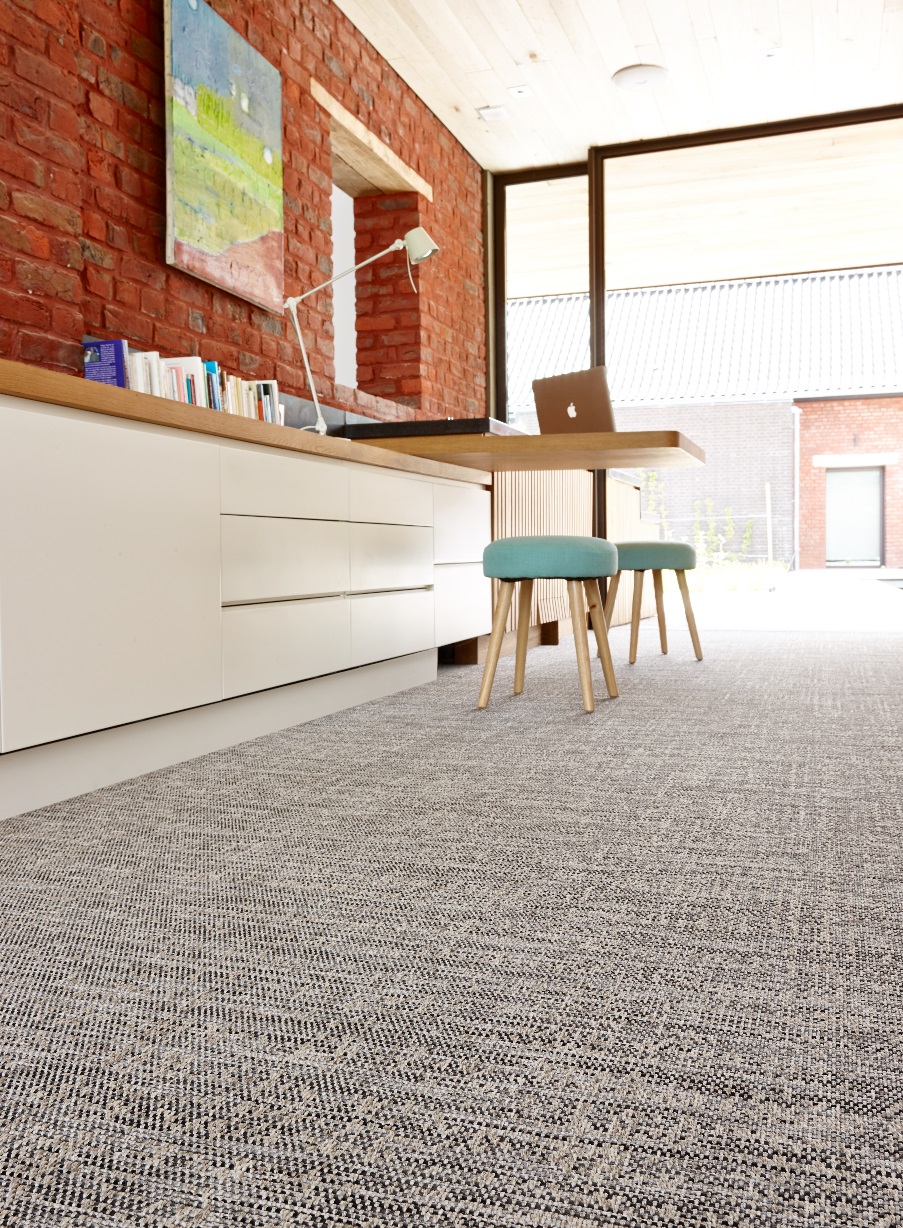 Manufacturing processNonwovenPile content100 % PPBackingGelPile weightca 1.250 gr./m²Total weightca 1.830 gr./m²Pile heightca 4 mm / 7 mmTotal heightca 6 mm / 10 mmWidth200 cm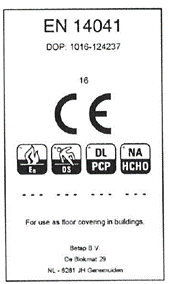 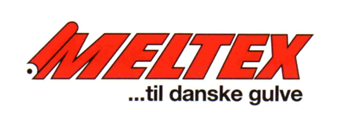 